Государственное автономное профессиональное образовательное учреждение Чувашской Республики«Чебоксарский экономико-технологический колледж»Министерства образования и молодежной политики Чувашской Республики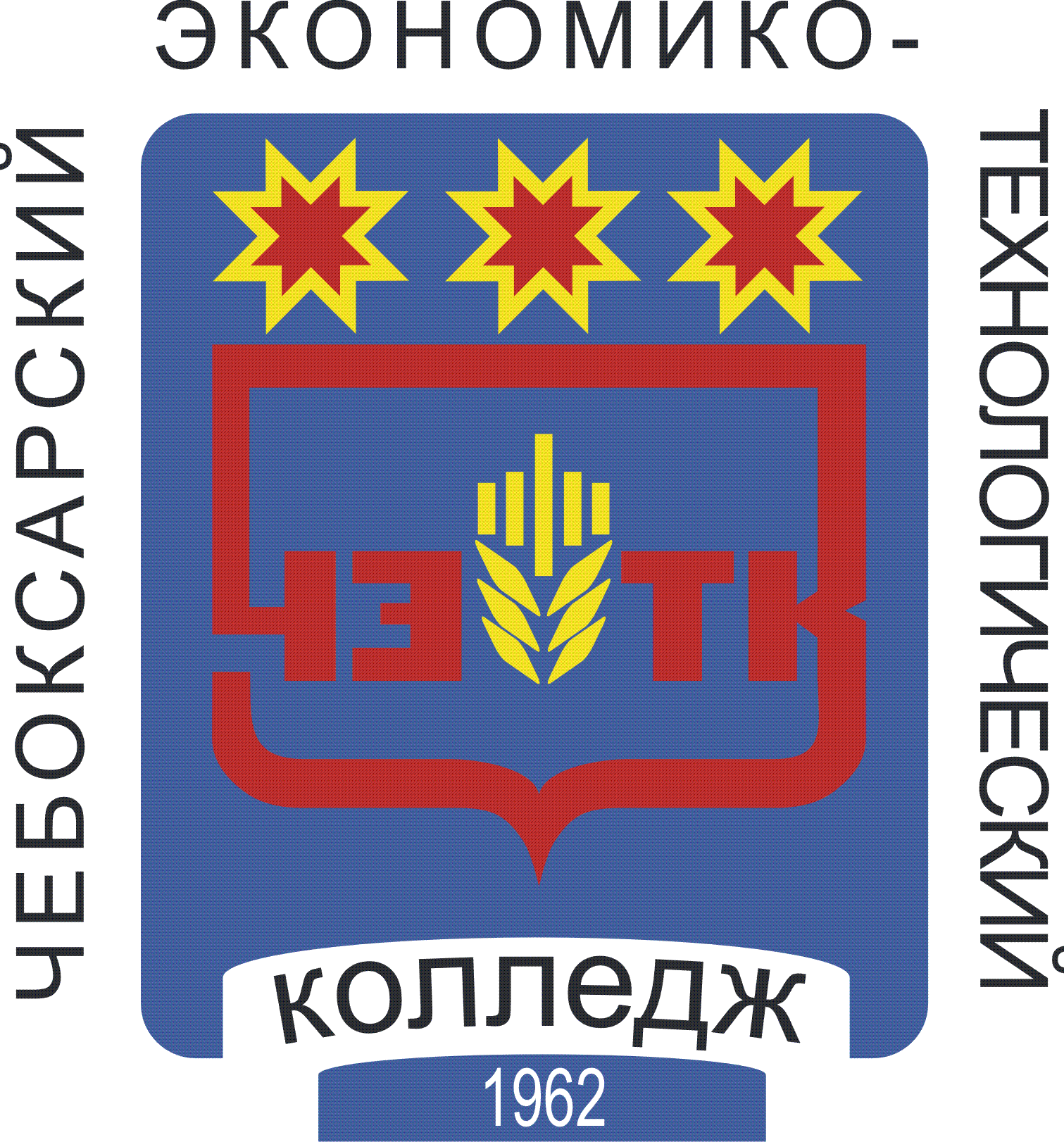 РАБОЧАЯ ПРОГРАММа УЧЕБНОЙ ДИСЦИПЛИНЫОП.01 СЕРВИСНАЯ ДЕЯТЕЛЬНОСТЬспециальность среднего профессионального образования43.02.13 Технология парикмахерского искусстваЧебоксары 20221. ОБЩАЯ ХАРАКТЕРИСТИКА РАБОЧЕЙ ПРОГРАММЫ УЧЕБНОЙ ДИСЦИПЛИНЫ Сервисная деятельность   Область применения рабочей программыРабочая программа учебной дисциплины «Сервисная деятельность» является частью основной профессиональной образовательной программы в соответствии с ФГОС СПО 43.02.13 Технология парикмахерского искусства.  Укрупненная группа специальностей 43.00.00 Сервис и туризм.1.2. Цель и планируемые результаты освоения дисциплины:2. СТРУКТУРА И СОДЕРЖАНИЕ УЧЕБНОЙ ДИСЦИПЛИНЫ2.1. Объем учебной дисциплины и виды учебной работы2.2. Тематический план и содержание учебной дисциплины 3. УСЛОВИЯ РЕАЛИЗАЦИИ ПРОГРАММЫ УЧЕБНОЙ ДИСЦИПЛИНЫ3.1. Для реализации программы учебной дисциплины  должны быть предусмотрены следующие специальные помещения:Кабинет «Гуманитарные и социально-экономические дисциплины», оснащенный оборудованием: рабочие места по количеству обучающихся;рабочее место преподавателя;комплект  учебно-методической документации;раздаточный  материал.Технические средства обучения:• персональный компьютер  с лицензионным программным обеспечением;• мультимедийный проектор.3.2. Информационное обеспечение реализации программыДля реализации программы библиотечный фонд образовательной организации должен иметь  печатные и/или электронные образовательные и информационные ресурсы, рекомендуемых для использования в образовательном процессе 3.2.1. Печатные издания Велединский В.Г. Сервисная деятельность: Учебник / В.Г. Велединский. - М.: КноРус, 2016;Руденко Л.Л. Сервисная деятельность: Учебное пособие для бакалавров / Л.Л. Руденко. - М.: Дашков и К, 2015.3. Казакевич, Т. А. Организация и планирование деятельности предприятий сервиса : учебное пособие для вузов / Т. А. Казакевич. — 2-е изд., доп. — М. : Издательство Юрайт, 2017. — 185 с. — (Университеты России). — ISBN 978-5-534-00107-5. https://www.biblio-online.ru/viewer/7FF838B6-FF04-4623-86D8-8591E2EDC4BD#page/13.2.2. Дополнительные источники Правила  бытового обслуживания населения в Российской Федерации от 15 августа 1997 г. № 1025;ГОСТ Р 51142-98. Услуги бытовые. Услуги парикмахерские.Профессиональный стандарта "Специалист по предоставлению парикмахерских услуг";Профессиональный стандарта "Специалист по предоставлению бытовых косметических услуг";Профессиональный стандарт "Специалист по предоставлению визажных услуг";Профессиональный стандарт "Специалист по предоставлению маникюрных и педикюрных услуг;Кузнецова, В.В. Сервисная деятельность (для бакалавров) / В.В. Кузнецова, О.И. Ларина. - М.: КноРус, 2016;Резник, Г.А. Сервисная деятельность: Учебник / Г.А. Резник, А.И. Маскаева, Ю.С. Пономаренко. - М.: НИЦ ИНФРА-М, 2013;Романович, Ж.А. Сервисная деятельность: Учебник [Текст] / Ж.А. Романович, С.Л. Калачев. - М.: Дашков и К, 2015. 4. КОНТРОЛЬ И ОЦЕНКА РЕЗУЛЬТАТОВ ОСВОЕНИЯ УЧЕБНОЙ ДИСЦИПЛИНЫРАССМОТРЕНАна заседании ЦК по направлению «Сфера услуг»Протокол №  от "       2022  г.Председатель ЦК: __________/ СОДЕРЖАНИЕКод ПК, ОК УменияЗнанияПК 1.4соблюдать в профессиональной деятельности правила обслуживания клиентов;определять критерии  качества оказываемых  услуг;использовать  различные  средства делового общения;анализировать профессиональные ситуации с позиции участвующих в них индивидов;управлять конфликтами и стрессами в процессе профессиональной деятельности;выполнять  требования  этики в профессиональной деятельности;потребности человека   и  принципы их  удовлетворения  в  деятельности   организации сервиса;сущность услуги как специфического продукта;правила обслуживания населения;организацию обслуживания потребителей  услуг;способы и формы оказания услуг;понятие  «контактная зона» как сфера реализации сервисной деятельности;основные законы и стандарты в профессиональной деятельности.Нормы и правила профессионального поведения и этикета;этику взаимоотношений в трудовом коллективе, в общении  с потребителями;критерии  и составляющие качества услуг;психологические особенности делового общения  и его специфику в сфере обслуживания.ПК 2.1.соблюдать в профессиональной деятельности правила обслуживания клиентов;определять критерии  качества оказываемых  услуг;использовать  различные  средства делового общения;анализировать профессиональные ситуации с позиции участвующих в них индивидов;управлять конфликтами и стрессами в процессе профессиональной деятельности;выполнять  требования  этики в профессиональной деятельности;потребности человека   и  принципы их  удовлетворения  в  деятельности   организации сервиса;сущность услуги как специфического продукта;правила обслуживания населения;организацию обслуживания потребителей  услуг;способы и формы оказания услуг;нормы и правила профессионального поведения и этикета;этику взаимоотношений в трудовом коллективе, в общении  с потребителями;критерии  и составляющие качества услуг;психологические особенности делового общения  и его специфику в сфере обслуживания.ПК 3.4. соблюдать в профессиональной деятельности правила обслуживания клиентов;определять критерии  качества оказываемых  услуг;использовать  различные  средства делового общения;анализировать профессиональные ситуации с позиции участвующих в них индивидов;управлять конфликтами и стрессами в процессе профессиональной деятельности;выполнять  требования  этики в профессиональной деятельности;потребности человека   и  принципы их  удовлетворения  в  деятельности   организации сервиса;сущность услуги как специфического продукта;правила обслуживания населения;организацию обслуживания потребителей  услуг;способы и формы оказания услуг;нормы и правила профессионального поведения и этикета;этику взаимоотношений в трудовом коллективе, в общении  с потребителями;критерии  и составляющие качества услуг;психологические особенности делового общения  и его специфику в сфере обслуживания.ОК 01распознавать задачу и/или проблему в профессиональном и/или социальном контексте; анализировать задачу и/или проблему и выделять её составные части; определять этапы решения задачи; выявлять и эффективно искать информацию, необходимую для решения задачи и/или проблемы;составить план действия; определить необходимые ресурсы;владеть актуальными методами работы в профессиональной и смежных сферах; реализовать составленный план; оценивать результат и последствия своих действий (самостоятельно или с помощью наставника)актуальный профессиональный и социальный контекст, в котором приходится работать и жить; основные источники информации и ресурсы для решения задач и проблем в профессиональном и/или социальном контексте;алгоритмы выполнения работ в профессиональной и смежных областях; методы работы в профессиональной и смежных сферах; структуру плана для решения задач; порядок оценки результатов решения задач профессиональной деятельностиОК 02определять задачи для поиска информации; определять необходимые источники информации; планировать процесс поиска; структурировать получаемую информацию; выделять наиболее значимое в перечне информации; оценивать практическую значимость результатов поиска; оформлять результаты поисканоменклатура информационных источников применяемых в профессиональной деятельности; приемы структурирования информации; формат оформления результатов поиска информацииОК 03определять актуальность нормативно-правовой документации в профессиональной деятельности; применять современную научную профессиональную терминологию; определять и выстраивать траектории профессионального развития и самообразованиясодержание актуальной нормативно-правовой документации; современная научная и профессиональная терминология; возможные траектории профессионального развития и самообразованияОК 04организовывать работу коллектива и команды; взаимодействовать с коллегами, руководством, клиентами в ходе профессиональной деятельностипсихологические основы деятельности  коллектива, психологические особенности личности; основы проектной деятельностиОК 05грамотно излагать свои мысли и оформлять документы по профессиональной тематике на государственном языке, проявлять толерантность в рабочем коллективеособенности социального и культурного контекста; правила оформления документов и построения устных сообщений.ОК 06описывать значимость своей специальности сущность гражданско-патриотической позиции, общечеловеческих ценностей; значимость профессиональной деятельности по специальностиОК 07соблюдать нормы экологической безопасности; определять направления ресурсосбережения в рамках профессиональной деятельности по специальностиправила экологической безопасности при ведении профессиональной деятельности; основные ресурсы, задействованные в профессиональной деятельности; пути обеспечения ресурсосбереженияОК 09применять средства информационных технологий для решения профессиональных задач; использовать современное программное обеспечениесовременные средства и устройства информатизации; порядок их применения и программное обеспечение в профессиональной деятельностиОК 10понимать общий смысл четко произнесенных высказываний на известные темы (профессиональные и бытовые), понимать тексты на базовые профессиональные темы; участвовать в диалогах на знакомые общие и профессиональные темы; строить простые высказывания о себе и о своей профессиональной деятельности; кратко обосновывать и объяснить свои действия (текущие и планируемые); писать простые связные сообщения на знакомые или интересующие профессиональные темыправила построения простых и сложных предложений на профессиональные темы; основные общеупотребительные глаголы (бытовая и профессиональная лексика); лексический минимум, относящийся к описанию предметов, средств и процессов профессиональной деятельности; особенности произношения; правила чтения текстов профессиональной направленностиОК 11выявлять достоинства и недостатки коммерческой идеи; презентовать идеи открытия собственного дела в профессиональной деятельности; оформлять бизнес-план; рассчитывать размеры выплат по процентным ставкам кредитования; определять инвестиционную привлекательность коммерческих идей в рамках профессиональной деятельности; презентовать бизнес-идею; определять источники финансированияосновы предпринимательской деятельности; основы финансовой грамотности; правила разработки бизнес-планов; порядок выстраивания презентации; кредитные банковские продукты Вид учебной работыОбъем часовСуммарная учебная нагрузка во взаимодействии с преподавателем80Самостоятельная работа8Объем образовательной программы в том числе:в том числе:теоретическое обучение64Консультации2Промежуточная аттестация проводится в форме экзамена                                 6 Промежуточная аттестация проводится в форме экзамена                                 6 Наименование разделов и темСодержание учебного материала и формы организации деятельности обучающихсяОбъем часовКоды компетенций, формированию которых способствует элемент программы1234ВведениеПредмет,  цели и задачи дисциплины. Структура дисциплины. Ключевые понятия сервисной деятельности.  Современное понятие  сферы сервиса.2ОК 01, ОК 02,ОК 03, ОК 04,ОК 05, ОК 06,ОК 07, ОК 09, ОК 10, ОК 11ПК 1.4; ПК 2.1, ПК 3.4Раздел 1. Организация сервисной деятельностиРаздел 1. Организация сервисной деятельности16Тема 1.1.Нормативные документы по обслуживанию населения Основные законодательные и нормативные акты в области регулирования отношений между исполнителями и потребителями. Закон РФ «О защите прав потребителей».  Правила  бытового обслуживания населения. Основные подходы к осуществлению сервиса. Принципы сервиса. Отраслевая структура сервисной  деятельности. Специфические особенности индустрии красоты.4ОК 01, ОК 02,ОК 03, ОК 04,ОК 05, ОК 06,ОК 07, ОК 09, ОК 10, ОК 11ПК 1.4; ПК 2.1, ПК 3.4Тема 1.2. Организация обслуживания потребителей услугОсобенности организации деятельности  предприятий сферы сервиса.  Виды предприятий сферы сервиса. Структура  предприятий индустрии красоты (ПИК), направления её совершенствования . Роль обслуживания потребителей  в повышении конкурентоспособности  предприятия сферы сервиса. Основы организации обслуживания потребителя  в салоне-парикмахерской. Формы обслуживания населения. Методы обслуживания клиентов, обеспечивающих имидж  ПИК,  повышающих комфортность обслуживания клиентов4ОК 01, ОК 02,ОК 03, ОК 04,ОК 05, ОК 06,ОК 07, ОК 09, ОК 10, ОК 11ПК 1.4; ПК 2.1, ПК 3.4Тема 1.3.«Контактная зона» сервисных предприятий«Контактная зона» как место реализации сервисной деятельности. Особенности организации «контактной зоны» в ПИК. Оснащение рабочих  мест работников «контактной зоны»4ОК 01, ОК 02,ОК 03, ОК 04,ОК 05, ОК 06,ОК 07, ОК 09, ОК 10, ОК 11ПК 1.4; ПК 2.1, ПК 3.4Тема 1.4. Эффективные коммуникации в сервисеКультура сервиса и её составляющие. Правовое  регулирование отношений в сервисной  деятельности.  Права  и обязанности участников  сервисной деятельности.   Конфликтные  ситуации   между  исполнителями и потребителями и их урегулирование. 4ОК 01, ОК 02,ОК 03, ОК 04,ОК 05, ОК 06,ОК 07, ОК 09, ОК 10, ОК 11ПК 1.4; ПК 2.1, ПК 3.4Раздел 2. Услуга как специфический продуктРаздел 2. Услуга как специфический продукт16Тема 2.1. Сфера услуг в современном обществеПонимание  клиентов   и  их  потребностей. Факторы, влияющие на формирование услуги.    Классификация   потребностей  в  услугах и сервисном обслуживании. Основные различия  товара и услуги. 6ОК 01, ОК 02,ОК 03, ОК 04,ОК 05, ОК 06,ОК 07, ОК 09, ОК 10, ОК 11ПК 1.4; ПК 2.1, ПК 3.4Тема 2.2. Комплекс маркетинга в сфере сервиса и особенности его реализацииКомплекс маркетинга  в сфере сервиса и особенности его реализации. Стратегия и тактика маркетинга сервисного предприятия. Жизненный цикл  услуги и его основные  этапы.  Формирование цены на услугу. Конкуренция на рынке услуг парикмахерских, её роль.6ОК 01, ОК 02,ОК 03, ОК 04,ОК 05, ОК 06,ОК 07, ОК 09, ОК 10, ОК 11ПК 1.4; ПК 2.1, ПК 3.4Тема 2.3. Основы маркетинга индустрии красотыИсточники рыночной информации. Принципы работы с клиентом. Критерии выбора сегмента парикмахерских услуг. Принципы сегментирования рынка услуг  парикмахерских. 4ОК 01, ОК 02,ОК 03, ОК 04,ОК 05, ОК 06,ОК 07, ОК 09, ОК 10, ОК 11ПК 1.4; ПК 2.1, ПК 3.4Раздел 3. Качество услугРаздел 3. Качество услуг12Тема 3.1. Показатели качества услуг и уровни обслуживания населенияКачество  и уровень сервиса: понятия качества и уровня обслуживания, качества  услуги. Составляющие качества  услуг и обслуживания. Показатели качества услуг, качества и уровня обслуживания . Контроль регламента и качества процесса сервиса в индустрии красоты6ОК 01, ОК 02,ОК 03, ОК 04,ОК 05, ОК 06,ОК 07, ОК 09, ОК 10, ОК 11ПК 1.4; ПК 2.1, ПК 3.4Тема 3.2.Пути повышения качества услуг и обслуживания населенияПонятие, значение  и способы контроля качества услуг и обслуживания. Стандарты парикмахерских услуг как форма контроля  в салонах-парикмахерских. Критерии качества работы и способы мотивации работников сервисных организаций. Контроль  удовлетворённости потребителей  услуг 6ОК 01, ОК 02,ОК 03, ОК 04,ОК 05, ОК 06,ОК 07, ОК 09, ОК 10, ОК 11ПК 1.4; ПК 2.1, ПК 3.4Раздел 4. Понятие сервисных технологийРаздел 4. Понятие сервисных технологий18Тема 4.1. Новые виды услуг и прогрессивные формы обслуживания населенияПонятие и содержание  сервисных  технологий.  Понятие новых видов услуг для рынка и для данного региона; необходимость продвижения на рынок новых видов услуг. Прогрессивные формы в индустрии красоты8ОК 01, ОК 02,ОК 03, ОК 04,ОК 05, ОК 06,ОК 07, ОК 09, ОК 10, ОК 11ПК 1.4; ПК 2.1, ПК 3.4Тема 4.2. Внедрение новых видов услуг и прогрессивных форм обслуживанияРазработка  и продвижение на рынок  новых видов услуг и форм обслуживания, влияние  их на себестоимость, цену,  удовлетворённость  потребителей  ассортиментом и качеством  услуг, уровнем и качеством обслуживания. Оценка  эффективности внедрения новых видов услуг и форм обслуживания10ОК 01, ОК 02,ОК 03, ОК 04,ОК 05, ОК 06,ОК 07, ОК 09, ОК 10, ОК 11ПК 1.4; ПК 2.1, ПК 3.4Самостоятельная работа обучающихся Социальные предпосылки возникновения и развития сервисной деятельности.Тенденции развития  и состояние рынка услуг парикмахерскихПоказатели конкурентоспособности ПИКРешение  производственной ситуации –  пути выхода из конфликтной ситуации Формы контроля качества обслуживания в ПИК различной ценовой категории Составление опросника – оценочного листа качества  услуг ПИКСоставление перечня вопросов для устного опроса клиентов с целью выявления потребностей в новых видах услуг и формах обслуживанияСамостоятельная работа обучающихся Социальные предпосылки возникновения и развития сервисной деятельности.Тенденции развития  и состояние рынка услуг парикмахерскихПоказатели конкурентоспособности ПИКРешение  производственной ситуации –  пути выхода из конфликтной ситуации Формы контроля качества обслуживания в ПИК различной ценовой категории Составление опросника – оценочного листа качества  услуг ПИКСоставление перечня вопросов для устного опроса клиентов с целью выявления потребностей в новых видах услуг и формах обслуживания8КонсультацииКонсультации2Промежуточная аттестация - экзаменПромежуточная аттестация - экзамен6ВсегоВсего80Результаты обученияКритерии оценкиМетоды оценкиВ результате освоения дисциплины обучающийся должен уметь:-  соблюдать  в профессиональной деятельности  правила обслуживания клиентов- определять критерии  качества оказываемых  услуг- использовать  различные  средства делового общения-  анализировать профессиональные ситуации  с позиции участвующих в них индивидов- управлять конфликтами и стрессами в процессе профессиональной деятельностиВ результате освоения дисциплины обучающийся должен знать:-   социальные  предпосылки  возникновения  и  развития сервисной деятельности-  потребности человека и принципов их удовлетворения в деятельности  организации сервиса-  сущность услуги как специфического продуктаЗнание  понятия «контактная зона» как сферы реализации сервисной деятельности-  правила обслуживания населения-  организацию обслуживания потребителей  услуг-  способы и формы оказания услуг-  нормы и правила профессионального поведения и этикета- этику взаимоотношений в трудовом коллективе, в общении с потребителями-критерии и составляющие качества услуг-  психологические особенности делового общения  и его специфики в сфере обслуживанияОК 01, ОК 02,ОК 03, ОК 04,ОК 05, ОК 06,ОК 07, ОК 09, ОК 10, ОК 11, ПК 1.4; ПК 2.1, ПК 3.4Формы контроля обучения:тестирование, экспертная оценка самостоятельных и творческих работ и других видов текущего контроляМетоды оценки результатов обучения:экспертная оценка  результатов деятельности обучающегося при выполнении самостоятельной работы,  тестирования, и других видов текущего контроляФорма промежуточной аттестации: экзамен